主辦單位 : 中華民國國際演講協會A部團隊承辦單位 : 中華民國國際演講協會A -3 區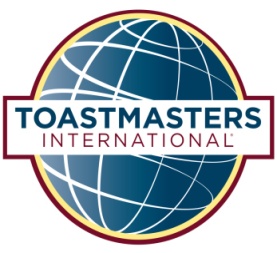 Toastmasters International District 672012-2013 Northern Zone Judges TrainingDistrict 67 北區裁判訓練日期: 2012 年  (星期六) 13:00-17:00地點: 台北市政府勞工局勞工教育中心 多功能演講廳 三樓 台北市大同區承德路3段287號3樓(緊臨捷運圓山站 ) 2 號出口走4分鐘可到後門語言 (Language) : 中文 (Mandarin) 為主 /英文 (English)報名費用 (Fee): 每人NT$100(學生每人NT$50)                           Program  節目表